بسم الله الرحمن الرحیمرزومه آموزشی، پژوهشی و اجرایی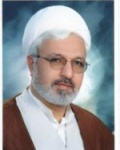 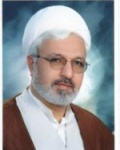 نام و نام خانوادگی: علی حسین زادهدرجه علمی: استادیار و عضو هیئت علمی دانشگاه کاشانتاریخ تولد: 1340صادره: کاشان ایمیل: hosseinzadeh1340@yahoo.comhoseinzadeh@kashanu.ac.ir            سوابق تحصیلیکارشناسی معارف اسلامی کارشناس ارشد فلسفه تعلیم وتربیتدکترای فقه واصولسوابق آموزشیتدریس در دانشگاه علوم پزشکی کاشان از سال 1375 تا سال1387.تدریس دردانشگاه آزاد اسلامی کاشان از سال 1375 تا سال 1386.تدریس در دانشگاه آزاداسلامی قم از سال 1385 تا سال 1387.تدریس در گروه علوم تربیتی موسسه آموزشی وپژوهشی امام خمینی ازسال 1385 تا سال 1390.تدریس در مرکز تربیت راهنمای حوزه علمیه قم سال 1389.تدریس دروس ادبیات وفقه واصول در حوزه علمیه کاشان از سال 1359 تا 1362.تدریس دروس طرح ولایت بسیج دانشجویی از سال 1380 تا کنون.تدریس دروس دوره های دانش افزایی اساتید دانشگاه ها از سال 1388 تا کنون.درسهای ارائه شدهکارشناسیاخلاق و تربیت اسلامیاندیشه اسلامی 1اندیشه اسلامی 2انسان در اسلاماخلاق اسلامی (مبانی و مفاهیم)آیین زندگیعلم النفس از دیدگاه دانشمندان اسلامیکارشناسی ارشدقواعد و درک متونعلوم بلاغینقد ادبینحو کاربردیعلم اخلاق و سیری در تاریخ آنسیستم اخلاق و ریشههای اخلاق در نهجالبلاغهدکتریزبان نهجالبلاغهمعرفت شناسی دین در نهجالبلاغهعلوم نهجالبلاغهافتخارات آموزشیاستاد نمونه آموزشی سال 1389 دانشگاه کاشان.استاد نمونه آموزشی سال 1391 دانشگاه کاشان.استاد نمونه آموزشی سال 1394 دانشگاه کاشان.طراحی سوال کنکور کارشناسی ارشد سال 1397 کد رشته 1152.طراحی سوال کنکور کارشناسی ارشد سال 1398 کد رشته 1152.طراحی سوال کنکور کارشناسی ارشد سال ۱۳۹۹ کد رشته 1152.سوابق پژوهشیارزیابیهای علمیداور کتابهای انتشارات دانشگاه کاشان.داور مقالات علمی پژوهشی همایش علمی پژوهشی سبک زندگی اهل بیت علیهم السلام، 1393.مقالات علمی پژوهشیتفکرات انطباق ناپذیر ورفتارهای منفی نشریه علمي پژوهشي روان شناسی و دین شماره 9 بهار 1389.خطاهاي شناختي و نقش آن در نارضايتي از زندگي، نشريه علمي پژوهشي روان‌شناسي و دين شماره 15 پاييز 1390.معرفت شناسي ايمان ديني در نهج البلاغه و تفسير الميزان، نشريه علمي پژوهشي پژوهشنامه نهج البلاغه، شماره 7، پاييز 1393.بررسي رابطه بين سبک زندگي اسلامي با رضايت از زندگي و سلامت روان، نشريه علمي پژوهشي Islamic Lifestyle Centered Health، تابستان 1394.فضاي موسيقايي خطبه اشباح، نشريه علمي پژوهشي النهج، شماره 45، زمستان 1394.تحليل گفتمان اخلاق نظري دين از نگاه امير المومنين ع در نهج البلاغه، نشريه علمي پژوهشي النهج، شماره 45، زمستان 1394.رابطه جهت‌گيري مذهبي و هوش معنوي با تاب آوري دانشجويان، نشريه علمي پژوهشي روان‌شناسي و دين، شماره 32، زمستان 1394.تبيين عوامل مؤثر بر گرايش شهروندان به مصرف کالاهاي داخلي، نشريه علمي پژوهشي معرفت اقتصاد اسلامي شماره 13 پاييز و زمستان 1394. رابطه سبک زندگي اسلامي با سلامت روان و ميزان تاب آوري دانشجويان، نشريه علمي پژوهشي روان‌شناسي و دين، شماره 33، بهار 1395.واکاوي دوگان آرمان واقعيت در انديشه و سيره علوي با تأکيد بر عزل و نصب حاکمان، نشريه علمي پژوهشي پژوهش‌هاي نهج البلاغه، شماره 54، پاييز 1396.بررسي رابطه عوامل اجتماعي و فرهنگي و نگرش به هنجار پوشش اسلامي، نشريه علمي پژوهشي دو فصلنامه دين و ارتباطات، شماره 53، شهريور 1397.شناسايي و سنخ بندي زمينه فرهنگي اجتماعي توسعه ملّت‌ها با تأکيد بر ديدگاه نهج البلاغه، نشريه علمي پژوهشي پژوهشنامه نهج البلاغه، شماره 23، پاییز 1397.بررسی عوامل مؤثر بر گرایش جوانان به نماز جماعت (مطالعه موردی: دانشجویان دانشگاه کاشان)،نشریه علمی پژوهشی فیض، دوره ۲۳، شماره ۷، دوماهنامه ۱۳۹۸.عملگرایی اجتماعی و شاخص های آن در آموزه های علوی (با تاکید بر نهج البلاغه)، نشریه علمی پژوهشي پژوهش های نهج البلاغه، اکسپت شماره 63/89/110. تاریخ 9/07/97.عناصر موثر التنمیه البشریه موثر علی التقدم الاقتصادی علی اساس التعالیم العلویه، نشریه علمی پژوهشی دراسات حدیثه فی نهج البلاغه، العدد ۱۰۵/۱۶۹، التاریخ ۲۰/۱۰/۲۰۱۹.شناخت شخصیت امیرالمومنین علی (ع) بر مبنای خودپنداره ایشان در نهج‌البلاغه، مجله پژوهشنامه علوی، دوره ۱۱، شماره ۲۲، پائیز و زمستان ۱۳۹۹.بررسی روشهای رفتاری آسیبزا در تربیت با تکیه بر معارف علوی، مجله پژوهشهای نهجالبلاعه، اکسپت شماره 6069/98، تاریخ 04/12/98. مقالات علمی ترویجیراهکارهای ارتباط موثر میان اعضای خانواده.  نشریه علمي ترويجي معرفت. شماره 147. اسفند 1388.کارکردها و فنون مدارا در زندگی. نشریه علمي ترويجي معرفت. شماره  160. فروردین 1390.تفاوت‌هاي زن و مرد، نقش و کارکرد آن. نشريه علمي ترويجي معرفت. شماره 174. خرداد 1391.مهارت‌ مسئله گشايي و نقش آن در زندگي، نشريه علمي ترويجي  معرفت. شماره 176. مرداد 1391.ارتباط درزندگی اجتماعی الگوها آثار وآسیب های آن. نشریه علمي ترويجي معرفت شماره 162. خرداد 1390.خلق نیکو: بسترها، کارکردها و مهارتها، نشریه علمي ترويجي معرفت شماره 191. آبان 1392.نقش خوشرویی و خوشزبانی در خانواده و روابط اجتماعی، نشریه علمي ترويجي معرفت شماره 192. آذر 1392.تبيين مهم‌ترين روش‌هاي عاطفي آسيب از در تربيت. نشريه علمي ترويجي پژوهش نامه معارف قرآني. شماره 22، آذرماه 94.روش‌هاي شناختي آسيب زا در تربيت با تکيه بر معارف علوي. نشريه علمي ترويجي سراج منير. شماره 20، آذرماه 94.بسط ناپذيري وحي با تکيه بر‌ آيات و روايات. نشريه علمي ترويجي پژوهش نامه معارف قرآني‌. شماره 26، بهمن 95.مقالات علمی تخصصی نقش عفت وحیا در رضایتمندی زن وشوهر  نشریه علمي تخصصي معرفت اخلاقی شماره 2 بهار1389.ادب دربرابر خدا روش الگویی پیامبران اولواالعزم به هنگام دعا  نشریه علمي تخصصي اسلام وپژوهش های تربیتی شماره 4 ، پاییزوزمستان 1389.نقش قناعت در بهره مندی از زندگی  نشریه علمي تخصصي معرفت اخلاقی شماره 4 پائیز 1389.احترام به یکدیگر ونقش آن در زندگی مشترک  نشریه علمي تخصصي معرفت اخلاقی زمستان 1389.آداب وکارکردهای روابط جنسی سالم از دیدگاه اسلام  نشریه علمي تخصصي اسلام وپژوهش های تربیتی شماره 5 بهار وتابستان 1390.وقف، جايگاه و اهميت آن در اسلام و حيات پس از مرگ، نشريه علمي تخصصي دانشگاه کاشان (مطالغات ديني) شماره 1، شهريور 1395.اقتباس مولوی از نهجالبلاغه در مبحث قیامت، نشریه علمی تخصصی جستارنامه ادبیات تطبیقی شماره 2، زمستان 1396.تطابق مصادیقی از حقوق در نهج‌البلاغه با موادی از اعلامیه جهانی حقوق بشر، فصلنامه علمی جستارنانه ادبیات تطبیقی، دوره ۳، شماره ۱۰، زمستان ۱۳۹۸.مقالات همایشیهمنشینی و کارکرد آن در تحقق فرهنگ اسلامی، نهمین همایش بین المللی پژوهشهای قرآنی، 1394.آسیبهای سلامت روحاز منظر امام علی علیه السلام، یازدهمین همایش ملی سیره علوی، 1399.تساهل خواص زمینه فروکاستن روحیه استکبار ستیزی، یازدهمین همایش ملی سیره علوی، 1399.مقالات جشنوارهجایگاه عید غدیر و تاریخ رسمیت آن در تشیع، پنجمین جشنواره بین المللی آثار دانشجویی غدیر، 223/1/110/غ، تاریخ 16/2/97.کتابهاترجمه کتاب التربیه الدینیه المقارنه (تربیت تطبیقی دینی)، انتشارات موسسه آموزشی پژوهشی امام خمینی قم، 1380.تالیف کتاب همسران سازگار، انتشارات مؤسسه آموزشی پژوهشی امام خمینی قم، 1386. بيش از صد و ده هزار جلد چاپ شده و براي بيست و سومین بار به چاپ رسيده است.تالیف کتاب مهارتهای سازگاری، انتشارات مؤسسه آموزشی پژوهشی امام خمینی قم، 1388. اکنون به  چاپ هفتم رسيده است.تالیف کتاب سبک های معیار، به صورت مشترک انتشارات دانشگاه کاشان ودانشگاه ادیان قم، 1390.تالیف کتاب خانواده موفّق، به صورت مشترک انتشارات مؤسسه آموزشی پژوهشی امام خمینی و دانشگاه کاشان، 1390. به چاپ چهارم رسيده است. تاليف کتاب سبک زندگي، انتشارات مؤسسه آموزشي و پژوهشي امام خميني(ره)، 1394.پايان‌نامه‌هاکارشناسی ارشد(راهنمایی)خانواده متعادل و خانواده متزلزل در فرهنگ گفتاری و رفتاری امیرالمؤمنین، راضیه یوسفی اسفرجانی، شهریور 1390.مدیریت زمان و برنامه ریزی در نهجالبلاغه در قلمرو تکامل اخلاق انسان، محبوبه ساتر، بهمن 1390.نقش اخلاق در مدیریت از دیدگاه نهجالبلاغه، سید محسن حسینی خرمی، شهریور 1391.گونههای خیانت از دیدگاه امیرالمؤمنین امام علی علیه السلام با تکیه بر نهجالبلاغه، راضیه قهارزاده مهابادی، مهر 1392.آثار دنیوی رفتار انسان در نگاه حضرت علی علیه السلام با تکیه بر نهجالبلاغه، اعظم حیدری، تابستان 1393.نقد دیدگاههای اخلاقی اپیکوربر مبنای اخلاق علوی، زهرا مسلمی امیرانی، شهریور 1393.بررسی ابعاد حیا در معارف علوی با تکیه بر نهجالبلاغه، شیما داوری دولت آبادی، شهریور 1393.الگوهای سبک زندگی اجتماعی با تاکید بر سیره و کلام امیرالمؤمنین علیه السلام، صفورا محمدی، دیماه 1393.انحرافات اصحاب با سیره امیرالمؤمنین و مقابله حضرت با آنها، عاطفه عطوف، بهمن 1393.روشهای تربیت فرزند در سیره امیرالمؤمنین علیه السلام با تاکید بر نهجالبلاغه، مریم متولی نوش آبادی، مرداد1394.روشهای آسیبزا در تربیت با تکیه بر معارف علوی، هاجر قاسمی گورتی، تابستان 1394.چیستی و نقد فرهنگ جاهلی در معارف علوی، کوثر طائی، دیماه 1394.معیارهای صحیح دوست یابی با تکیه بر معارف علوی، وحیده قضاوی خوراسگانی، شهریور 1395.تبیین رابطه اعتقادات و مؤلفههای سبک زندگی از دیدگاه امام علی علیه السلام، زهره فراست، دیماه 1395.ابعاد حق و مطلوبیت احقاق آن درمعارف علوی، وجیهه بهشتی زواره، بهمن 1395.کارشناسی ارشد (مشاوره)پیوند شناسی مفهوم اخلاق، آداب و تربیت در نگاه امیرالمومنین علی علیه السلام، سکینه محمدی، 1390.بررسی زمینهها و عوامل تربیت سیاسی از دیدگاه حضرت علی علیه السلام، مسلم وزیری، 1390.مستند سازی اشعار مندرج در دیوان منسوب به امیرالمومنین علی علیه السلام با سخنان آن حضرت، کریم آشوری دارگانی، 1390.خرافه ستیزی در سخنان امام علی علیه السلام، مرضیه فنودی، 1391.سیستم نظارت بر مدیران در مدیریت علوی با تاکید بر نهجالبلاغه، مهری جهانگیری، 1392.نقش طبیعت در زندگی انسان از دیدگاه امام علی علیه السلام، فاطمه خواجه دهاقانی، 1393.تحلیل گفتمان اخلاقی دین از دیدگاه امام علی علیه السلام در نهجالبلاغه، فاطمه خوشه بست، 1393.گفتمان جنسیت در سرمایه کلامی امام خامنهای، طاهره همت چقایی، 1393.رابطه سبک زندگی اسلامی با سلامت روان و میزان تاب آوری دانشجویان دانشگاه کاشان، محمد نور محمدی نجف آبادی، 1393.بررسی رابطه میان جهت گیری مذهبی و هوش معنوی با میزان تاب آوری دانشجویان عادی، دانشجویان مرکز علوم اسلامی دانشگاه کاشان، مریم نادی راوندی، 1393.مدیریت برخود در معارف علوی، فائزه تفویضی، 1393.مطالعه کنترل غیر رسمی جرم بر پایه آموزههای اسلامی، فاطمه السادات افتخار افضلی، 1393.فرآیند تربیت از دیدگاه امیرالمومنین علیه السلام با تکیه بر فطرت، زهرا سادات حسینی، 1393.رابطه بین سبک زندگی اسلامی با سلامت روان و رضایت از زندگی در دانشجویان دانشگاه کاشان سال تحصیلی 1391-92، فریده درب اصفهانی، 1394.بررسی رابطه میان مفاهیم اخلاقی در آموزههای علوی، زهره کلاهدوزان، 1394.راهکارهای تهذیب نفس در معارف علوی، شکریه حیدری، 1394.سیره گفتاری و رفتاری امام علی علیه السلام در قلمرو عدالت، زهرا فودازی، 1394.آداب معاشرت با دوستان در معارف علوی، سمیه سالاری، 1395.دکتری (راهنما)بررسی تحلیلی آرمان – واقعیت در اندیشه و سیره علوی، مسعود امانلو، دیماه 1396.ارزیابی شاخص توسعه انسانی در آموزههای علوی، لیلا زارعی شهامت، 1399.شناخت امام علی علیه السلام در پرتو الگوی روانشناسی مبتنی بر خودپنداره، اصغر کریمی رکنآبادی، 1399. دکتری (مشاوره)رابطه مولفههای عقاید، اخلاق و احکام در معارف علوی، علیاکبر کمالی شرودانی، 1396.نظام جامع عملگرایی اجتماعی در آموزههای امیرالمومنین علی علیه السلام با تاکید بر نهجالبلاعه، ابوالفضل چتری بیدگلی، 1397.طرحهای پژوهانهبررسی میان جهتگیری مذهبی و هوش معنوی با تاب آوری دانشجویان عادی و دانشجویان مرکز علوم اسلامی دانشگاه کاشان، 1393.افتخارات پژوهشیپژوهشگر نمونه دانشگاه کاشان سال 1390.پژوهشگر برتر رشته علوم تریبتی، مؤسسه آموزشی پژوهشی امام خمینی سال 1394.منتخب دوازدهمین همایش کتاب سال حوزه سال 1390.سوابق اجرایی کارشناس تربیتی معاونت تربیتی وفرهنگی مؤسسه آموزشي و پژوهشی امام خمینی از سال 1377 تا سال 1387مشاوره ازدواج در نهاد رهبری دانشگاه کاشان از سال 1377 تا 1379.عضو علمی جشنواره نماز دانشگاه کاشان  درسال 1389 استاد مشاور وعضو کمیسیون عفاف وحجاب دانشگاه کاشان سال 1390عضو علمی کارگروه معارف اسلامی دانشگاه کاشان ازسال 1389عضو کارگروه فرهنگي دانشگاه کاشانعضو کارگروه آموزشي دانشگاه کاشانمدير گروه معارف اسلامي از سال 1390 تا 1395. عضو کميته علمي اخلاق و تربيت شوراي مديريت حوزه علميه قم از سال 1397عضو تحریریه مجله اسلام و پژوههای تربیتی مؤسسه آموزشی پژوهشی امام خمینی از سال 1390 تا کنون.شرکت در کارگاههای دانش افزاییکارگاه معرفت افزایی استادان با موضوع علوم دینی، 1391، 16 ساعت.کارگاه آموزشی ارائه دروس ومعارف به شیوه نیاز محور، 1393، 24 ساعت.ارائه کارگاههای دانش افزاییکارگاه اصول تعلیم و تربیت اسلامی، دانشگاه تفرش، 1391، 32 ساعت.کارگاه اصول تعلیم و تربیت اسلامی، دانشگاه فردوسی مشهد، 1391، 32 ساعت.کارگاه اخلاق حرفهای، دانشگاه علم و فناوری و علوم پزشکی مازندران، 1392، 32 ساعت.کارگاه اخلاق حرفهای، دانشگاه کاشان، 1392، 48 ساعت.کارگاه اخلاق حرفهای، دانشگاه هنر تهران، 1392، 32 ساعت.کارگاه اخلاق علمی و حرفهای، دانشگاه شهید مدنی آذربایجان شرقی(تربیت معلم)، 1393، 32 ساعت.Curriculume VitaeiName: Ali hosseinzadehDegree: Assistant Professor and Faculty Member of Kashan UniversityDate of birth: 1961.Email : hosseinzadeh1340@yahoo.com,  hoseinzadeh@kashanu.ac.irEducational BackgroundsBachelor of theologyMaster in philosophy of educationPhD of jurisprudence and principlesTeaching ExperienceTaught at Kashan University of medical sciences, from 1996 until 2008.Taught at Islamic Azad University of Kashan, from 1996 to 2007.Taught at Islamic Azad University of Qom, since 1979 until 2008.Teaching in the Department of educational science, Institute educational and Research of Imam Khomeini, since the years of 2006 to 2011.Taught at the Seminary of Qom guide training center in 2010.Teaching of Literature and jurisprudence and principles at Kashan Seminary, from 1362 to 1980.Teaching the courses the student mobilization Province plan from the year 2001 until now.Teaching courses of Add knowledge for university professors, since 2009 until now.The lessons are presentedMSEthics and Islamic educationIslamic thought 1Islamic thought 2A man in IslamIslamic Ethics (the basics and concepts)Rituals of lifeThe science Self from the perspective of Islamic scholarsMAThe rules and understand the textsThe rhetoric scienceLiterary criticismFunctional syntaxEthics and Garlic on itThe system of ethics and roots  the ethics of NAHJPh.d.The language of NAHJEpistemology of religion in NAHJSciences of NAHJEducational AwardsProfessor of educational examples year 2010 the University of Kashan.Professor of educational examples year 2012 the University of Kashan.Professor of educational examples year 2015 the University of Kashan.The design of the master's entrance examination questions the year 2018 1152 string code.The design of the master's entrance examination questions the year 2019 1152 string code.Scientific and research worksScientific assessmentsThe referee of publishing books University of Kashan.Referee for articles for scientific-research Scientific Conference on research on life style Beit a.s., 2014.Research PapersThought without accepting and Negative Thoughts, Journal Scientific research of Psychology and Religion, No. 9, Spring 2010.Cognitive errors and their role in dissatisfaction with life Journal Scientific research of Psychology and Religion, No. 15, fall 2011.Epistemology Belief Religious in NAHJ and commentary al-Mizan, Journal Scientific research of research NAHJ , No. 7, Autumn 2014.A study on the relation between style life  Islamic With the consent of the life and Mental health Journal Scientific research Islamic Lifestyle Centered Health, Summer 2015. Space music Sermon 91, Journal Scientific research nahj, No. 45, Winter 2015. Analysis of the the ethics theoretical discourse of From the perspective of Amir of the faithful A.s. in NAHJ, Journal Scientific research nahj, No. 45, Winter 2015.Relationship between Religious Orientation and Spiritual Intelligence with Resilience of Students, Journal Scientific research of Psychology and Religion, No. 32, Winter 2015..Explaining factors affecting citizens' tendency to use domestic goods Journal Scientific research Islamic economics, No. 13, Fall & Winter 2015. The relationship between Islamic lifestyle and mental health and resilience of students. Journal Scientific research of Psychology and Religion, No. 33, Spring, 2016. The Analysis of Ideal-Reality in the Alawi School of Thought and Conduct with Emphasis on the Dismissal and Installation of Rulers, Journal Scientific research of Najolbalaghe Researches, No. 54, Autumn, 2017.Investigating the Relationship between Social and Cultural Factors and Attitudes toward the Norm of Islamic Coverage, Journal Scientific research Religion and Communication, No. 53, September 2018. Identification and classification of The field of social and cultural development of countries With an emphasis on the viewpoints of NAHJ, Journal Scientific research of Najolbalaghe Research, number 23, Fall 2018.Investigating the Factors Affecting the Tendency of Youth to Congregational Prayer (Case Study: Students of Kashan University), Feyz Scientific Research Journal, Volume 23, Number 7, Bimonthly 2019.Social pragmatism and its indices in Alawi doctrines (with emphasis on Nahj), Journal Scientific research of Najolbalaghe Research, accept number 110/89/63, date 01/10/2018.Indicateors of Human Development index effective in economic progress based on Alavi teachings, the Journal of Research in Hadiseh FI, accept number 169/105, date 20/10/2019.Recognition of the personality of Amir al-Momenin Ali (AS) based on her self-concept in Nahj al-Balaghah, Alavi Research Journal, Volume 11, Number 22, Fall and Winter of 2020.A Study of Traumatic Behavioral Methods in Education Based on Alavi's Teachings, Nahj al-Bala'a Research Journal, Expedition No. 6069/98, 2019/04/2019.Promotional articlesApproaches for effective communication between family members. Scientific Journal Extension of Knowledge. No. 147. March 2009.Functions and techniques of tolerance in life. Scientific Journal of Extension of Knowledge. No. 160, April 2011.Differences between men and women, their role and function it. Scientific Journal of Extension of Knowledge. No. 174. June 2012.Skills problem solving and Their Role in Life, Scientific Journal of Extension of Knowledge. Number 176. August 2012.The relationship between social life, Patterns Impacts and its damage. Scientific Journal of Extension of Knowledge No. 162. June 2011.Nikoo Mood: substrates, functions and skills, scientific disseminative of Marefat No. 191. Oct. 2013.The role of disseminative in family and social Relations, the Journal of Knowledge and philosophy of 192. December 2013.Explain the most important emotional methods of injury in education. Scientific Journal of Quranic Studies. No. 22, December 2015.Cognitive methods in education based on Alawi's teachings. Scientific publication of Saraj Munir. No. 20, December 2015.Limitation of the revelation based in verses and traditions. Scientific Journal of Quranic Studies. No. 26, Feb. 1995.Technical articlesRole of chastity and happiness in Consent of husband and wife, Scientific Journal of Moral Knowledge, No. 2, Spring 2010.Politeness in the face of God Model method of the prophets Time to pray, Islamic specialty scholarly journal and educational studies, No. 4, Autumn 2010.Role of contentment in enjoying life, Scientific publication Specialty of Moral Knowledge, No. 4, Autumn 2010.Respect for each other and its role in the common life, Scientific Journal of Moral Knowledge, Winter 2010.Practices of healthy sexual relations from the point of view of Islam, The journal specialized Islam and education research, No. 5, Spring and Summer 2011.Endowment,The position and its significance in Islam and After the death of the, Scientific Journal of Kashan University (Religious Studies), No. 1, Shahrivar, 2016.Rumi's adaptation of Nhjalblaghh in the literature of the Judgment, Journal of Professional Scientific Publication No. 2, Winter 2017.Comparison of examples of law in Nahj al-Balaghah with materials from the Universal Declaration of Human Rights, Quarterly Journal of Comparative Literature, Volume 3, Number 10, Winter 2019.Conference articlesSyntagmatic and its effect on the realization of the Islamic The 9th International Conference on Quranic studies, 2015.Trauma of Ruh health from the perspective of Imam Ali (PBUH), 11th National Conference on Sira Alavi, 2020.Tolerance of the underlying properties of the suppression of the spirit of arrogance, 11th National Conference on Sira Alavi, 2020.Festival articlesThe position of Ghadir Eid and it's time to recognize the Shia, the 5th International Festival of student works, 223/1/110/a, 6/5/2018.BooksTranslation of Al-Tarbiyah Al-Diniyyah al-Moqaranah (Comparative Religious Education), Imam Khomeini Educational Research Institute, Qom, 2001.Compilation of Compatible Wives Book, Imam Khomeini Educational Research Institute, Qom, 2007. More than 110,000 volumes have been published and published for the 23st time.Compilation of Compatibility Skills Book, Imam Khomeini Educational Research Institute Publishing House, 2009. Now it has been published in seventh edition.Compilation of standard style books, jointly published by Kashan University and Religion university of Qom, 2011.The compilation of a successful family book, jointly published by Imam Khomeini Institute of Educational Research and Kashan University, 2011, has been published in fourth place.Compilation of Life Style Book, Imam Khomeini Institute of Education and Research (RA), 2015.MA & PH.D Students Theses supervisedMA(Help)Balanced and unstable (unbalanced) families in oral and behavioral culture of Amir-Al-momenin, Razieh Yousefi  Asferjani, September 2011.Time management and planning in nahjalblaghh in of Human Moral Evolution, Mahboobeh Sutter, February 2011.The role of ethics in management, from the nahjalblaghh perspective, Seyed Mohsen Hosseini khorrami, September 2012.Kinds of treachery from the view point of Imam Ali based on nahjalblaghh, razieh qharzadeh Mahabadi, October 2013.Works look mundane behavior Imam Ali (PBUH) based on nahjalblaghh, Azam Heydari, summer 2014.Critique of Epicurus moral perspectives based on the moral Alawi, Zahra moslemi amirani, September  2014.Dimensions and effects of modesty in Alawi doctrins based  on nahjalblaghh, Shima  Davari Dolatabadi, September  2014.Patterns of social life with an Emphasis on the life and words of Imam Ali (PBUH), Safura Mohammadi, January 2015.Maltreatment of Amir al-Mo'menin’s entourage and his way of confrontation, Atefeh Atoof, February 2015.The methods of child’s training in Amir al-Mo'menin’s conduct with emphasis on nahjalblaghh, Maryam Sadat Motavalli Noshabadi, August 2015.Abusive praetices in education with an emphasis on Alawi Teachings, Hajar Gasemi Gavarti, summer 2015.The Nature and Reviw of Pre-Islamic (Ignorance) culture in Alawi Teachings, kowsar Taee, January 2016.Befriending the correct criteria rely on education Alawi, Vahid Ghazavi khorasgani, September  2016.The study of relationship between beliefs and life style components based om Imam Ali’s approach, Zohre Ferasat, January 2017.The right dimensions and its utility of realization in the education Alawi, Vajihe Beheshti Zavare, January 2017.MA(Consultant)Linkology of ethics, manners and education in the view of Amir al-Momenin Ali (pbuh), Sakineh Mohammadi, 2011.A Study of The Fields and Factors of Political Education from the Perspective of Hazrat Ali (PBUH), Moslem Vaziri, 2011.Documenting the poems mentioned in the Divan attributed to Amir al-Momenin Ali (pbuh) with the words of His Holiness, Karim Assyrian Dargani, 2011.Superstition in the Words of Imam Ali (pbuh), Marzieh Fenodi, 2012.Management supervision system in Alavi management with emphasis on Nahj al-Balagha, Mehri Jahangiri, 2013.The Role of Nature in Human Life from the Perspective of Imam Ali (PBUH), Fatemeh Khajeh Dehaghani, 2014.Analysis of the Moral Discourse of Religion from the Viewpoint of Imam Ali (pbuh) in Nahj al-Balagha, Fatemeh Yakhsehbast, 2014.Gender Discourse in Theological Capital of Imam Khamenei, Tahereh Hemmat Chaghaei, 2014.The Relationship between Islamic Lifestyle and Mental Health and Resilience Among Students of Kashan University, Mohammad Noor Mohammadi Najafabadi, 2014.The relationship between religious orientation and spiritual intelligence with resilience of ordinary students, Students of Islamic Sciences Center, Kashan University, Maryam Nadi Ravandi, 2014.Collision Management in Alavi's Teachings, Faezeh Tafvizi, 2014.Study of Unofficial Control of Crime Based on Islamic Teachings, Fatemeh Sadat Ifazali, 2014.The process of education from the perspective of Amir al-Moonin (pbuh) relying on fitrat, Zahra Sadat Hosseini, 2014.The relationship between Islamic lifestyle and mental health and life satisfaction among kashan university students in the academic year 2012-2013, Farideh Derb Esfahani, 2015.The Relationship between Ethical Concepts in Alevi Teachings, Zohreh Kolah Dozan, 2015.Solutions for Self-Purification in Alavi's Teachings, Shokrieh Heidari, 2015.Imam Ali's Speech and Behavior in the Realm of Justice, Zahra Fodazi, 2015.Etiquette with friends in Alavi's education, Somayeh Salari, 2016.Ph.d. (Help)The Analysis of Ideal –Reality in the Alawi School of Thought and Conduct,  Masoud Amanloo, January 2018.Evaluation of Human Development Index in Alavi Teachings, Leila Zarei Shehmat, 2020.Understanding Imam Ali (PBUH) in light of self-concept-based psychology model, Asghar Karimi Rokn-Abadi, 2020.Ph.d. (Consultant)The Relationship between The Components of Beliefs, Ethics and Rulings in Alavi's Teachings, Ali Akbar Kamali Sharvadi, 2017.Comprehensive system of social pragmatism in the teachings of Amyr al-Momenin Ali (PBUH) with emphasis on Nahj al-Bala'a, Abolfazl chatri Bidgoli, 2018.Research projects	Study between religious orientation and spiritual intelligerence with resilience of ordinary students and students of kashan University of Islamic sciences. 2014.Research HonorsThe premier scholar University of Kashan of the year 1390.The premier scholar of Educational Research Institute of educational science, Imam Khomeini Of the year 2015.12th Conference of the year book of selected areas of the year 2011.Executive ExperiencesExpert training and cultural education, training and Research Institute of Imam Khomeini since 1377 until the year 1387Counseling marriage  at The leadership institution University of Kashan from 1998 to 2000.Scientific member of prayer festival University of Kashan in 2010.Advisor professor and member of the Chivalry and Hijab Commission University of Kashan in 2011.Member of the Scientific Committee of the Islamic education University of Kashan since 2010.Member of the Cultural Center University of Kashan Member of the teaching staff University of Kashan The Director of the Group of Islamic Studies from 2011 to 2016.Member of the Scientific Committee on Ethics and Education of the Qom Islamic Seminary Management Council since 2018.Member of the editorial staff of the journal of Islamic Research of the Institute Educational Research of Imam Khomeini since 2011 so far.Participate in the company knowledge workshopsPresence in the Workshop Training of teachers, With the subject of religious sciences 2012, 16 hours.Presence in the Workshop practices's need-driven  , 2014, 24 hours.Presentation of the workshopsWorkshop on principles of Islamic education, the University of tafresh, 2012, 32 hours.Workshop on principles of Islamic education, Ferdowsi University of Mashhad, 2012, 32 hours.Workshop on professional ethics, University of science and technology and medical sciences, Mazandaran, 2013, 32 hours.Workshop on professional ethics, University of Kashan, 2013, 48 hours.Professional ethics workshop, Art University of Tehran, 2013, 32 hours.Scientific and professional ethics workshop, Shahid Madani East Azerbaijan (teacher training), 2014, 32 hours.